Государственное бюджетное дошкольное образовательное учреждениедетский сад №73 Кировского района Санкт – Петербурга«Сказки Пушкина»( подготовительная группа)непосредственно образовательная деятельностьпо развитию речис использованием ИКТ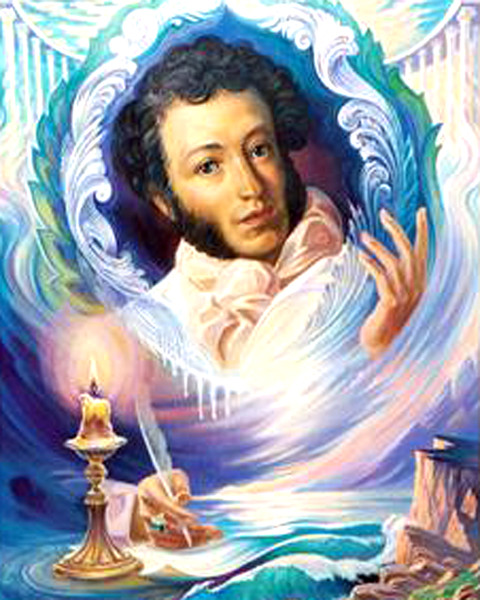 Cоставила воспитатель: Крутикова И. Г.Санкт – Петербург 2015 годВиды детской деятельности: восприятие художественной литературы и фольклора, коммуникативная, игровая, двигательная. Цели: продолжить знакомство с творчеством А. С. Пушкина, закреплять умение рассказывать о своих любимых книгах, развивать речь, мышление; прививать чуткость к поэтическому слову; воспитывать интерес к художественной литературе.Планируемые результаты: имеет представление о творчестве А. С. Пушкина;  знает биографию поэта и название произведений; активно принимает участие в игре – викторине по сказкам А. С. Пушкина; умеет сотрудничать со сверстниками, договариваться с ними о совместных действиях.Оборудование: выставка книг А. С. Пушкина; презентация; мозаика  (иллюстрации к сказкам А. С. Пушкина); раскраски – иллюстрации к сказкам А. С. Пушкина                                           Ход деятельностиВводное слово воспитателя.– Учёный кот приглашает вас в сказочную страну Лукоморье.Беседа о сказках Пушкина, сопровождаемая показом презентации.– А. С. Пушкин! В это имя навечно влюблена Россия, его образ дорог и близок каждому человеку. Как солнечный луч, он входит в наше детство, и с тех пор мы помним его сказки и стихи.(слайд 2) Близким другом и наставником у Александра Сергеевича была его няня – Арина Родионовна Яковлева. (слайд 3) Пушкин всю жизнь к ней питал особенную любовь. Не только преданностью и заботливостью завоевала она доверие, привязанность и уважение. Она была «настоящей представительницей русских нянь», мастерски говорила сказки, знала народные поверья, сыпала пословицами и поговорками. Своими рассказами и сказками она вводила Пушкина в мир старины, народного быта и народной поэзии. Своей няне Арине Родионовне Пушкин посвятил стихотворение. (слайд 4)– Послушайте стихотворение «Няне»:   Подруга дней моих суровых,   Голубка дряхлая моя!   Одна в глуши лесов сосновых,   Давно, давно ты ждёшь меня.   Ты под окном своей светлицы   Горюешь, будто на часах,   И медлят поминутно спицы   В твоих наморщенных руках.   Глядишь в забытые вороты   На чёрный отдалённый путь:   Тоска, предчувствия, заботы   Теснят твою всечасно грудь.– Какие сказки Пушкина вы знаете? (Ответы детей)– Послушайте стихи о сказках.   Когда я не умел ещё читать,   Мне довелось от бабушки узнать,   Как чёрта обманул Балда,   И как он проучил попа,   И как старуху рыбка наказала,    Мне бабушка однажды рассказала.   Узнал про лукоморье я в пять лет,   Не ведая, что Пушкина уж нет,   Но больше сотни лет его стихи   И взрослым, и ребятам – всем близки!– Пушкин родился 6 июня (26 мая по старому стилю) 1799 года в Москве в старинной дворянской семье. (слайд 5) Отца его звали Сергей Львович, мать – Надежда Осиповна. (слайд 6). В 1811 году Александр поступил в одно из самых престижных заведений того времени – Царскосельский Лицей. (слайд 7) Писать стихи Пушкин начал рано. Известно около ста его лицейских стихотворений. Стихи и проза Пушкина отличаются такой естественностью и простотой, что кажется, будто они сами собой, без малейшего напряжения, без каких – либо усилий ложились на бумагу. На самом деле это совсем не так. Гениальный поэт А. С. Пушкин был великим тружеником. «Когда талант чуждается труда, – считал он, – из - под пера его не выйдет ничего сколько-нибудь значительного»– Ответьте на мои вопросы:– С какого дерева эти листочки? (слайд 8)– Где растёт этот дуб? ( У лукоморья) (слайд 9) – Кто там живёт?  (Русалка, леший, кот учёный, тридцать витязей). (слайд 10)– Из какой сказки они пришли? ( Из поэмы – сказки Пушкина «Руслан и Людмила»). (слайд 11)– Мы с вами читали сказки А. С. Пушкина, вы их знаете. И я предлагаю поиграть вам в игру «Узнай, из какой сказки». Я буду показывать предметы из сказок, а вы будете вспоминать название сказки А. С. Пушкина.– Из какой сказки корыто? («Сказка о рыбаке и рыбке») (слайд 12, 13)– Кто обращался к зеркальцу, и с какими словами? (Царица, «Сказка о мёртвой царевне и семи богатырях» – «Свет мой, зеркальце, скажи…»). (слайд 14, 15)– Скушали бы вы это наливное яблочко? (Нет, оно отравлено. «Сказка о мёртвой царевне и семи богатырях») (слайд 16)Подвижная игра «Зеркало» (Участники игры, взявшись за руки, образуют круг. Водящий становится внутри него. Медленно двигаясь вправо или влево по кругу, играющие запевают песенку:Ходим кругом, друг за другом.Эй, ребята, не зевать!Всё, что Кира (Саша, или др.) нам покажет,Будем дружно повторять!)– Отдохнули? Продолжим игру.– Откуда верёвка и зачем? («Сказка о попе и его работнике Балде». Балда верёвкой море морщил, да проклятое племя чертей корчил…) (слайд 17, 18)Викторина по сказкам Пушкина.– Попробуйте угадать, из каких сказок эти строки:В синем небе звёзды блещут,В синем море волны хлещут.Туча по небу идёт,Бочка по морю плывёт. («Сказка о царе Салтане…») (слайд 19, 20)…Чуть опасность  где видна,Верный сторож, как со сна,Шевельнётся, встрепенётся, К той сторонке обернётсяИ кричит: «Кири – ку-ку.Царствуй, лёжа на боку!»    ( «Сказка о золотом петушке») (слайд 21, 22)…Только месяц показался,Он за ним с мольбой погнался.«Месяц, месяц, мой дружок,Позолоченный рожок!Ты встаёшь во тьме глубокой,Круглолицый, светлоокий,И, обычай твой любя,Звёзды смотрят на тебя.Аль откажешь мне в ответе?Не видал ли где на светеТы царевны молодой?..»     («Сказка о мёртвой царевне и семи богатырях») (слайд 23, 24)Месяц под косой блестит, а во лбу звезда горит.А сама – то величава, выступает, будто пава,А как речь – то говорит, будто реченька журчит.  («Сказка о царе Салтане…», описание царевны) (слайд 25, 26)– Горе мне!Попались в сети оба наших сокола!   (« Сказка о золотом петушке») (слайд 27, 28)– Молодцы, ребята, все сказки Пушкина вы знаете.Игра «Собери картинку»Дети делятся на четыре команды, им даётся разрезанная картинка – иллюстрация из сказки Пушкина. Побеждает команда, которая быстрее сложит картинку и назовёт название сказки.– Ребята, «Сказка о золотом петушке» заканчивается словами: «Сказка – ложь, да в ней намёк…Добрым молодцам урок…». Почему сказка – ложь? (Вымысел). Что за намёк, что за урок следует извлечь из сказки? ( Сказка – вымысел, но нужно всегда помнить, что хорошие дела и поступки дороже лжи и клеветы.) Что объединяет эти сказки? (Волшебные превращения, чудеса). Чему учат эти сказки? (Доброте, любви, верности, борьбе за справедливость, не отступать перед трудностями, преодолению препятствий. Высмеиваются зло, жадность, скупость, клевета, зависть, невежество). В чём же сила и красота этих сказок? (Добро побеждает зло)Богатое, удивительное наследство – свои сказки – оставил нам А. С. Пушкин. Сегодня мы заканчиваем разговор о чудесах, творимых в этом сказочном мире. Но добро, прославляемое Пушкиным в своём творчестве, надеюсь, надолго останется в ваших сердцах, а злу никогда там не найдётся места.Итог занятия. – О творчестве какого поэта мы сегодня говорили? Вам понравилось занятие?Есть на свете страна – это Сказка:
Чудесами полна, волшебством.
Дети любят ее – там прекрасно!
Всех чарует своим колдовством.
Знают Пушкина все на свете,
Помнят сказки его наизусть...
Их герои живут с нами вместе,
В чудо - сказках есть радость и грусть.Детям вручаются раскраски – иллюстрации к сказкам А. С. Пушкина.